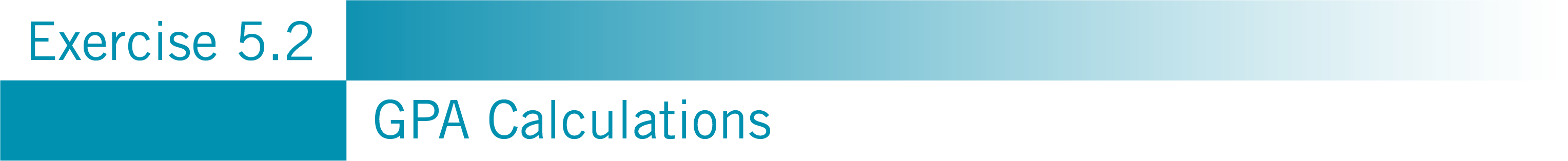 Now, imagine that the student in the example above decided their physics class was just too hard. After a discouraging grade on the midterm exam, they stopped studying for the class and finished the semester with an F in PHYS 1111. Complete the calculation in the chart below to see the impact of an F on the student’s overall GPA.Sum of Grade Points  X  Credits =Total Credits AttemptedNote: the significant difference in overall GPA that an F in one class makes!Let’s do another calculation, this time with your own grades. Using the chart below, enter your courses and the grades that you are currently earning. Look up the number of credits for each class (you can find this information listed on your schedule in CUNYfirst) and enter this as well. Complete the GPA calculation to determine the overall GPA that you are earning at this point in the semester.Sum of Grade Points  X  Credits =Total Credits AttemptedCOURSEGRADEGRADE POINTSCREDITSGRADE POINTS X CREDITSENG 1101B3MAT 1275A-4COM 1330B3PHYS 1111F3ECON 1101B+3TOTAL:TOTAL:TOTAL:TOTAL:TOTAL:COURSEGRADEGRADE POINTSCREDITSGRADE POINTS X CREDITSTOTAL:TOTAL:TOTAL:TOTAL:TOTAL: